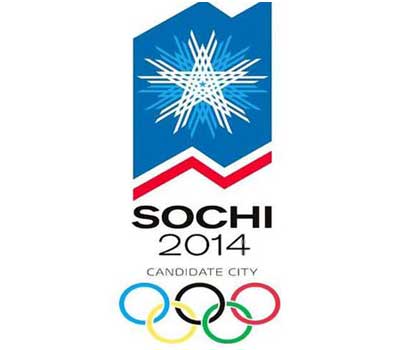 МУНИЦИПАЛЬНОЕ  БЮДЖЕТНОЕ ОБЩЕОБРАЗОВАТЕЛЬНОЕ  УЧРЕЖДЕНИЕ  СРЕДНЯЯ  ОБЩЕОБРАЗОВАТЕЛЬНАЯ  ШКОЛА  № 14 им.Героя  Советского Союза С.Е.Белогох.Бейсужек Второй муниципального образования Выселковский районНа конкурс сочинений в рамках конкурса Ученика 7 классаМинакова ДмитрияУчитель: Куликова О.В.	~ 2012~ Как я люблю спорт!!!   Особенно смотреть, как проходят олимпийские игры. Это так интересно, ложишься спать и думаешь, сколько же золотых медалей получит российская сборная команда.   Каждые олимпийские игры проводятся один раз в четыре года. В этом году Олимпиада прошла в Лондоне, на которой наша сборная выступила очень хорошо, заняв четвертое место в общекомандном зачете. Российские спортсмены участвовали и в параолимпийских играх, где заняли второе общекомандное место. Это лучший результат за всю историю Российской Федерации. Я считаю, что это большой успех.    В 2014 году Олимпиада будет проходить у нас - в Краснодарском крае в городе Сочи. Мы, как большие болельщики, надеемся на еще лучший результат, как в 1980 году в Москве (Советский Союз занял первое место в общекомандном зачете). Сейчас в Сочи рабочие строят большие стадионы, здания, трамплины, гостиницы, но мы готовимся не меньше – набираемся терпения и сил для того, чтобы стать хорошими болельщиками.    Я посещаю секцию «Футбол», усердно тренируюсь уже четыре года, многое получается. Желаю нашим футболистам много сил для тренировок, и ПУСТЬ ОНИ СТАНУТ ЛУЧЩИМИ!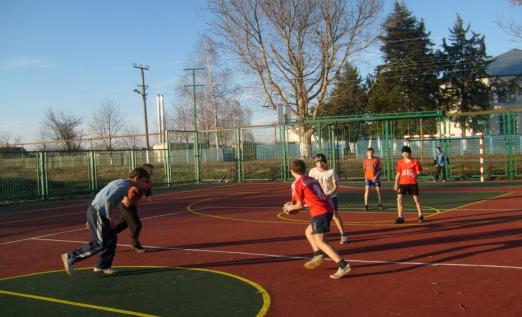 Сопроводительный листДиректор                                            Т.В.КривоносиковаНоминацияФ.И. автораКласс, возрастФ.И.О. руководителя работыДолжностьВ преддверии «Зимней олимпиады -2014 г»Минаков Дмитрий, 7 класс5-7 класс, 11-13 летКуликова О.В.учитель русского языка и литературыКуликова О.В.учитель русского языка и литературы